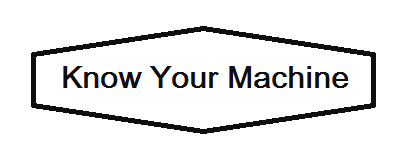 1 – ______________________________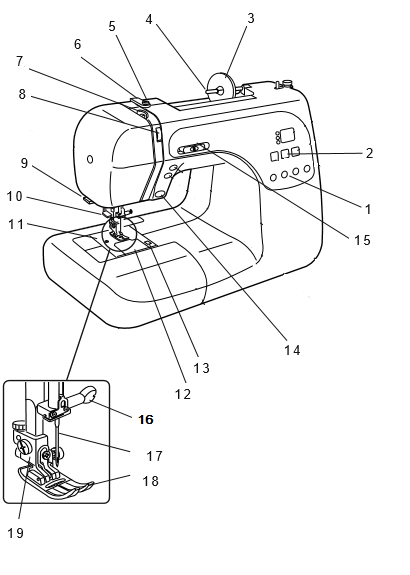 2 – ______________________________3 – ______________________________4 – ______________________________5 – ______________________________6 – ______________________________7 – ______________________________8 – ______________________________9 – ______________________________10 – ______________________________11 – ______________________________12 – ______________________________13 – ______________________________14 – ______________________________15 – ______________________________16 – ______________________________17 – ______________________________18 – ______________________________19 – ______________________________20 – ______________________________21 – ______________________________22 – ______________________________23 – ______________________________24 – ______________________________25--_______________________________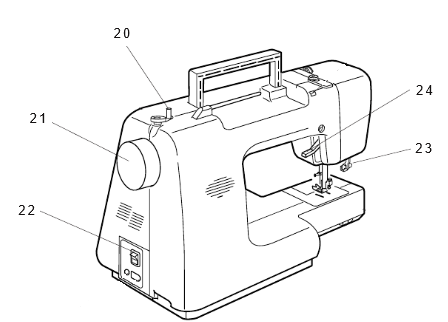 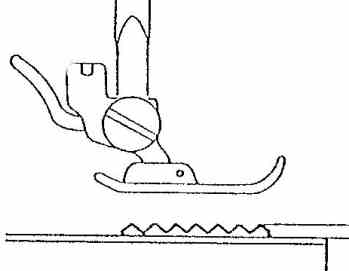 